函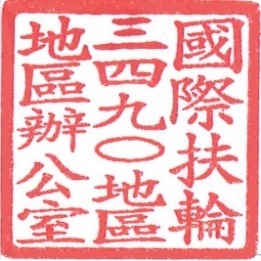 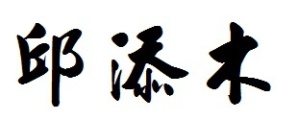 國際扶輪3490地區青少年交換委員會，謹訂於中華民國一○五年九月十一日（星期日）舉辦公益活動。與會人士估計二百多名，故商請天主教輔仁大學租借國璽樓1F會議廳。因國際扶輪3490地區為一公益團體，經費有限，本次活動場地預算上限是三萬元，請貴校酌情以三萬元租場地給本單位，不勝感激。時間、地點如下：會議日期：2016年09月11日（星期日）使用時間：上午07:00 至 下午 06:00上午 07:00 ~ 07:30場地佈置；07:30 ~ 08:00報到；     08:00 ~ 17:00派遣家庭講習會會議地點：輔仁大學國璽樓1F會議廳聯絡人：RYE執行秘書 陳婉瑩（Paula）、林珮如（Peggy）電話： (02)2968-2866    傳真： (02)2968-2856  手機： 0933-663-490E-mail：rye@rid3490.org.twWeb：http://rye.rid3490.org.tw 正本：如受文者地區總監：青少年交換委員會主委：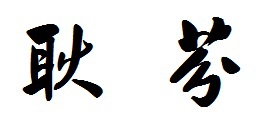 